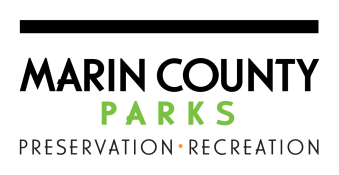 JOB ANNOUNCEMENTMarin County Parks 			Assistant Project Coordinator, Trails and Restoration Application Filing Deadline:Anticipated Start Date: August/September, 2016	Anticipated End Date: April/May, 2017 (this is a 9 month position)Pay: $24.96/hourAbout the Organization:Marin County Parks offers an extensive system of regional and community parks, open space preserves, and trails. The department consists of two divisions, the Parks and Landscape Division and the Marin County Open Space District (MCOSD). Our mission focuses on preservation of 16,000 acres of land, as well as providing recreational opportunities for visitors. Our team is made up of committed professionals serving in the core programs of operations and maintenance, planning and resource management, volunteer management, environmental education, and administrative services.Position Overview:The Marin County Open Space District is implementing its Road and Trail Management Plan, which includes improvements for roads and trails projects as well as decommission of non-network trails. Under the guidance of the Natural Resource Planner, the Project Assistant will manage restoration efforts required by these projects. The Assistant will work closely with natural resources staff, equipment operators, trail crews, contractors, and volunteers to fulfill project mitigation requirements in a timely manner, while ensuring compliance with best management practices. Description of Duties:Coordinate,  implement, and monitor trail closures and restoration projects with guidance of Natural Resource Planner Monitor closed trails for new access, document any changes in trail conditionsFulfill monitoring and mitigation requirements of completed trail projects, collect data based on monitoring needs, and write scientific reportsPlan, coordinate, and manage revegetation and restoration work required by permitting agencies, prepare site for native plant establishment and erosion controlMaintain restoration sites, ensure survival of native vegetation by watering and replanting as needed, remove invasive vegetationSupervise volunteers in restoration activities related to trail projects, demonstrate proper safety measures and tool handling techniquesEngage park visitors on site, communicate about projects and park issues in a friendly and positive mannerAssist natural resource team staff with other projects or at other project sites, including the Wildlife Picture Index Project, Ring Mountain stewardship, Kent Island restoration, etc.Other general tasks may include: gathering seed, working with volunteers, monitoring and collecting plant and wildlife population data, mapping and recording work completed using a GPS/GIS, data entry/data processing, maintaining tools and equipment.Required Qualifications:Experience with trail and habitat restoration activitiesAbility to work outdoors all day, while engaging in regular physical activity Ability to work in difficult field conditions, which may include strenuous hiking and manual labor in rugged terrain, adverse weather conditions, and/or exposure to poison oak and ticksValid Driver’s License Flexible, resourceful and self-motivatedAbility to work independently in the field or with a teamDesire to work with a broad range of people with different backgrounds, ethnicities, genders, sexualities, ages, and viewpointsProficiency in writing and basic computer skillsMust provide sturdy working boots and uniform-compliant pants Physical exam (scheduled after hire through County of Marin)Livescan background check (scheduled after hire through Marin County Sheriff Department)Recent driving recordDesired qualifications:Good plant identification skills, especially knowledge of Marin County floraExperience and familiarity with GIS software is highly desirable Knowledge of San Francisco Bay Area ecology a plus and field experience working in its natural areas Experience driving safely off-road in a 4-wheel drive vehicleComfort working with power tools and hand toolsExperience in volunteer management, enthusiasm for sustaining a community-based stewardship program, and a desire to engage a diverse populationExcellent interpersonal, communication and public speaking skillsKnowledge and familiarity with using ArcMap, MS Office, Adobe Suite, and Google applications preferredBilingual in Spanish a plusThis is a full-time, field-intensive, 4-5 days per week, temporary position to last 9 months. The likely schedule for this position is Tuesday-Saturday. The position may be renewed annually depending on funding. Our office is located in the Marin County Civic Center in San Rafael, California. To Apply: 	Please send a resume and cover letter to Natural Resource Planner Jon Campo at JCampo@marincounty.org.www.marincountyparks.org